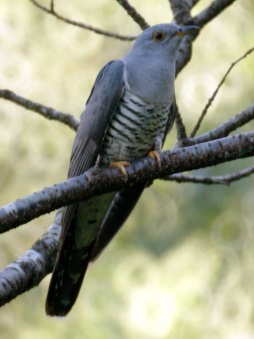 肥前平戸の藩主・松浦静山の随筆「甲子夜話」のなかに、信長、秀吉、家康の性格を表したホトトギスの句があります。「鳴かぬなら殺してしまえホトトギス」これは信長です。「鳴かぬなら鳴かせてみようホトトギス」秀吉、「鳴かぬなら鳴くまで待とうホトトギス」家康です。あるかたはこれに伊達政宗を加えると「鳴かぬなら取り替えてみよホトトギス」「鳴かないホトトギス」でみなさんはどのようによみますか？そんなことは興味のない方もどうぞいらしてください。お待ちしています。題：「なんとかなる！」　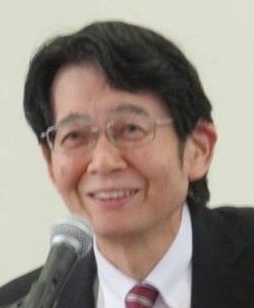 聖書：ヨハネによる福音書9章1節～3節日時：4月１5日（日）午前１１時～１２時　場所：筑紫野南キリスト教会　入場無料講師：泉　清隆（古賀バプテスト教会牧師）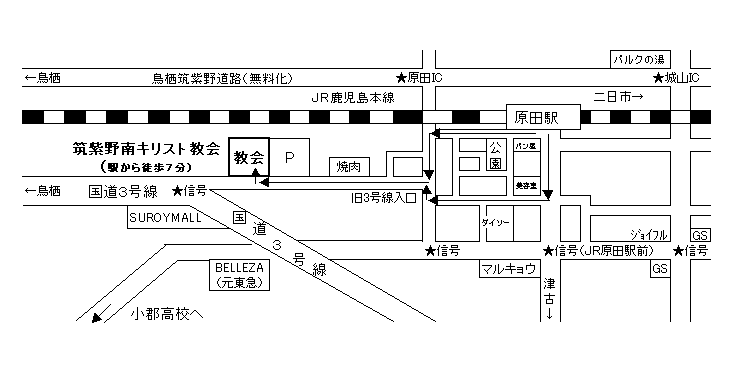 